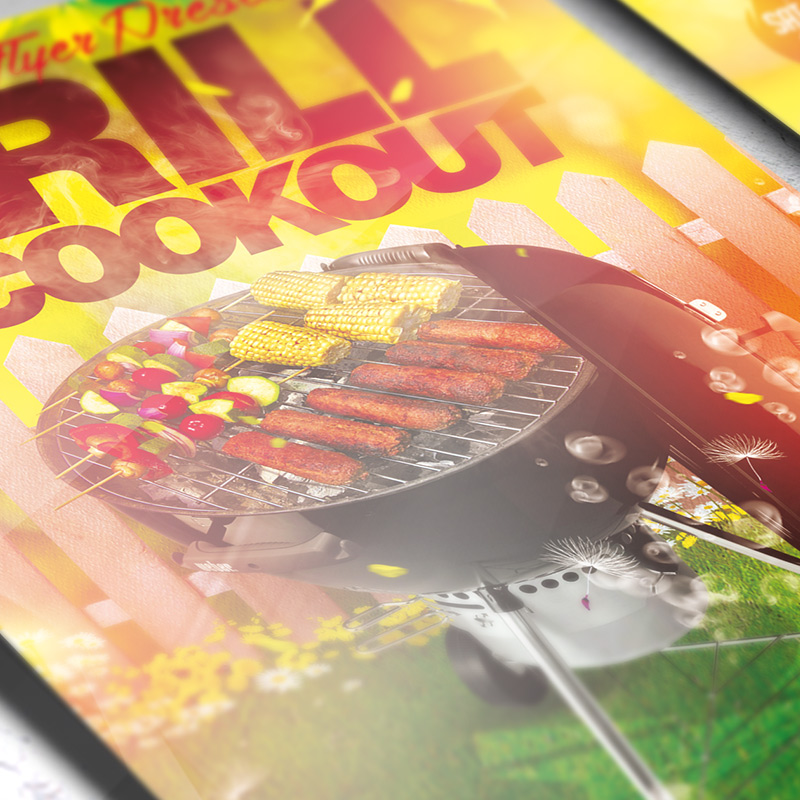 Week 17-Week 26Do you have what it takes to be in the Top 5?!Event: New incentive for the rest of the quarterWes and Kami will host a cookout at their home for the top 5 associates with a minimum of five new accountsBe the #1 associate and receive a special recognition pieceWho:Top 5 Associates and Spouse/Significant OtherIn case of a tie… Highest production during the contest period wins     *New Accounts must be written and issued between the contest weeks to count